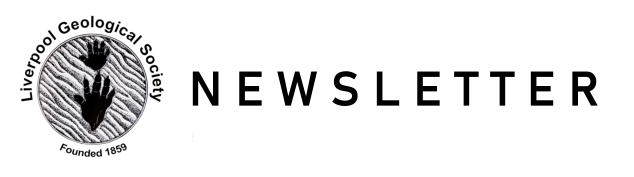 Welcome to the 161st Session of the Liverpool Geological Society.1st OctoberPresidential address by Philip Firth: How geology has influenced the rise of civilisations in South America: observations in Peru and Bolivia.A warning about pedestrian access to Byrom StreetVehicle access to Byrom Street should be as normal but now that the pedestrian walkway is closed off with a view to demolition, it is impossible to get to Byrom Street from the city centre without walking a very long way.  If you are walking to Byrom Street, please allow extra time to get to the LGS meetings.The easiest way to Byrom Street is to get off a train at Moorfields Station and walk down Tithebarn Street and Great Crosshall Street.From Lime Street Station you will have to cross Hunter Street at the traffic lights near the Unite Union building then walk down the hill towards Byrom Street. From Roe Street bus stops, walk to Dale Street, then Hatton Garden, Great Crosshall Street.Details about work on the Churchill Way flyovers can be seen at:https://liverpool.gov.uk/media/1358209/churchill-way-a3-map-1.jpgLiverpool Geological Society PrizesFour students were awarded prizes.  They are:Liverpool John Moores University studentOverall excellence: BSc Geography - Carla Fekkes University of Liverpool StudentsOverall excellence: BSc Geology - Harriet Ames Overall excellence: BSc Geophysics - Stuart Russell Overall excellence: BSc GPG - Alice LindleyAdvance Notice: LGS Members’ EveningThere will be a ‘Members’ Evening’ on Tuesday 7th January 2020.  This evening is your chance to talk to other LGS members about geology.  You could:give a short presentation or talk about a geological topicshare a poster you’ve producedshow some interesting geological photographs you’ve takendisplay an unusual rock, fossil or mineral that you’ve collected.We have two volunteers for this evening so far, but If you would like to share something with LGS members, please let Phil Firth know by emailing: philip_firth@yahoo.comRemember: You don’t have to have done a trip to the Himalayas to have something to talk about!Save Charles Lyell’s NotebooksCharles Lyell’s notebooks are due to be sold in October. The University of Edinburgh is raising money to purchase them for the nation. The Society has pledged some money to support this, but they would also like private donors to help them reach the figure needed. You can find details at: https://www.ed.ac.uk/giving/save-lyell-notebooks“Charles Lyell’s importance as a world-leading scientist is unquestioned. His remarkable notebooks are key to appreciating his standing as arguably the most significant figure in the earth sciences in Britain in the past two centuries. They illuminate our understanding of the nineteenth century, and shed light on contemporary concerns including climate change, species diversity and the meanings of deep time. We support the University of Edinburgh’s efforts to save and make public Lyell’s fascinating notebooks.” Professor Charles W J Withers, Ogilvie Chair of Geography, University of Edinburgh, Geographer Royal for Scotland.From the TreasurerSubscriptions for the 2019 - 2020 session are due on the 1st October 2019. ALL enquires regarding membership of the Society to the Honorary Treasurer at g.t.b_lgs@hotmail.co.ukThose wishing to take advantage of a Standing Order Mandate to pay their subscriptions and save worrying each year about paying their subscriptions please contact me (Honorary Treasurer) and I will supply you our bank details, this can be completed online or by going to your bank in person.Subscription rates are: £15 for full members and £5 for student members (full time students).Those members who subscribe to the Geological Journal, the yearly subscription price is £64.00 Mr Gary T Billington, Honorary Treasurer, Liverpool Geological Society, 4 Lewisham Road, Liverpool L11 1EFSaturday 5th OctoberField Excursion with Dr Maggie Williams: Rock Around Campus Start time:  10.30am and finish time: 12.30pm (approx.)Approximate walking distance: 1.5 kmMeet at 10.30am outside the Victoria Gallery & Museum, University of Liverpool, Liverpool L69 3DR. The VGM is at the junction of Brownlow Hill and Ashton Street. Information about the VGM is at: http://vgm.liverpool.ac.uk/If you arrive early, the VGM is open from 10.00 am. Entry is to the VGM is free and tea & coffee are available in the VGM café if required. Car parking: there are visitors’ car parks on the campus in and Mount Pleasant and in Brownlow Street.  There is also a multi-storey carpark run by Liverpool City Council at 38 Mount Pleasant.The nearest railway station is Central Station.Clothing & equipment needed: You need to wear normal walking clothes and sturdy walking boots or shoes.  You are advised to bring waterproofs. You may find it useful to bring a hand lens.The aim of the field excursion is to introduce the rocks and manmade materials used in the buildings and paving around the campus of the University of Liverpool. Six new leaflets have been produced in a series called “Rock Around Campus”.   You will work in small teams and each team will be provided with two leaflets, each of which outlines a different fully accessible trail around the campus.  Leaflets will include a map showing the names of buildings, a glossary of terms, a geological time chart and provide self-led guide around a geological trail around the campus. Each trail should take you about an hour to complete and you may need to get close to the buildings so that you can see the finer details. We’ll arrange to meet up before the end of the morning to find out what you have discovered!Note: If members wish to try another trail in the afternoon, there’ll be a lunch stop at 12.30. You can either bring your own packed lunch or eat at The Pen Factory, 13 Hope Street (between the Everyman Theatre & the Philharmonic Hall).To confirm that you would like to take part, please contact Geoff Gilchrist by email or ‘phone:    Email: gilchristge@gmail.com		Mobile: 0789683737354	Telephone: 0151 348 44378th OctoberLecture by Dr Matthew Roberts, Meteorological Office (IMO): Recent volcanic unrest at Öræfajökull: Monitoring insights and hazard assessments.Matthew joined the Icelandic Meteorological Office (IMO) in 2001 and, 17 years later, is still working for IMO, having been involved in the monitoring of four volcanic eruptions and numerous hazardous floods. He is presently responsible for hydrological and glaciological research at IMO, leading a group of 14 scientists. The unrest at Öræfajökull has been a major research focus for Matthew and his group and so he has plenty of interesting material for his presentation.25 October - 15 November: Museum of the MoonPrepare to be awe-struck as the moon comes to Birkenhead Town Hall’s magnificent Assembly Room for October half-term. Museum of the Moon by UK artist Luke Jerram brings the moon almost close enough to touch, in breath-taking detail.  Measuring seven metres in diameter, the mesmerising installation features 120dpi detailed NASA imagery of the lunar surface. Each centimetre of the internally lit sculpture represents 5km of the moon’s surface. Details at: https://www.imaginewirral.com/wirral-2019/museum-of-the-moon